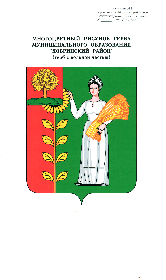 КОНТРОЛЬНО-СЧЁТНАЯ КОМИССИЯДОБРИНСКОГО МУНИЦИПАЛЬНОГО РАЙОНАЛИПЕЦКОЙ ОБЛАСТИ РОССИЙСКОЙ ФЕДЕРАЦИИРАСПОРЯЖЕНИЕ23.03.2018                                                                                                                                 № 6-рп.ДобринкаОб утверждении нормативных правовых актовв сфере обработки персональных данныхРуководствуясь Федеральным законом от 27.07.2006 г. № 152-ФЗ "О персональных данных", постановлением Правительства РФ от 21.03.2012 г. № 211 "Об утверждении перечня мер, направленных на обеспечение выполнения обязанностей, предусмотренных Федеральным законом "О персональных данных" и принятыми в соответствии с ним нормативными правовыми актами, операторами, являющимися государственными или муниципальными органами", Уставом Добринского муниципального района1. Утвердить политику Контрольно-счетной комиссии Добринского муниципального района в отношении обработки и защиты персональных данных (приложение 1).2. Утвердить должностную инструкцию ответственного за организацию обработки персональных данных в Контрольно-счетной комиссии Добринского муниципального района (Приложение 2).3. Утвердить Правила рассмотрения запросов субъектов персональных данных в Контрольно-счетной комиссии Добринского муниципального района (приложение 3).4. Утвердить Правила осуществления внутреннего контроля соответствия обработки персональных данных требованиям к защите персональных данных в Контрольно-счетной комиссии Добринского муниципального района (приложение 4).6. Утвердить Перечень персональных данных, обрабатываемых в Контрольно-счетной комиссии Добринского муниципального района в связи с реализацией трудовых отношений (приложение 5).7. Утвердить Перечень персональных данных, обрабатываемых в Контрольно-счетной комиссии Добринского муниципального района в связи с оказанием государственных и муниципальных услуг (приложение 6).8. Утвердить Перечень информационных систем персональных данных Контрольно-счетной комиссии Добринского муниципального района (Приложение 7).9. Утвердить типовую форму согласия на обработку персональных данных в Контрольно-счетной комиссии Добринского муниципального района Липецкой области Российской Федерации (Приложение 8).10. Утвердить типовую форму разъяснения субъекту юридических последствий отказа предоставить свои персональные данные (Приложение 9).11. Утвердить Порядок доступа сотрудников и служащих Контрольно-счетной комиссии Добринского муниципального района в помещения, в которых ведется обработка персональных данных (Приложение 10).12. Утвердить Типовое обязательство служащего Контрольно-счетной комиссии Добринского муниципального района, непосредственно осуществляющего обработку персональных данных, в случае расторжения с ним трудового договора прекратить обработку персональных данных, ставших известными ему в связи с исполнением должностных обязанностей (Приложение 11).13. Контроль за исполнением настоящего распоряжения оставляю за собой.Приложение 1к распоряжениюКонтрольно-счетной комиссииДобринского муниципального районаот 02.03.2018 г. № 6-рПОЛИТИКА КОНТРОЛЬНО-СЧЕТНОЙ КОМИССИИ ДОБРИНСКОГО МУНИЦИПАЛЬНОГО РАЙОНА В ОТНОШЕНИИ ОБРАБОТКИ И ЗАЩИТЫ ПЕРСОНАЛЬНЫХ ДАННЫХ1. Настоящая политика в отношении обработки персональных данных (далее - Политика) разработана в соответствии с требованиями Федерального закона от 27.07.2006 г. № 152-ФЗ "О персональных данных".2. Настоящая Политика обязательна к исполнению всеми муниципальными служащими Контрольно-счетной комиссии Добринского муниципального района (далее – Контрольно-счетная комиссия). Настоящий документ описывает основные цели, принципы обработки и требования к безопасности персональных данных в Контрольно-счетная комиссии.3. Персональные данные собираются и обрабатываются Контрольно-счетной комиссией исключительно на законных основаниях, с согласия субъектов персональных данных, в целях исполнения трудовых договоров, служебных контрактов, предоставления муниципальных услуг при обращении субъектов персональных данных.4. Предоставляя свои персональные данные в Контрольно-счетную комиссию, субъект персональных данных подтверждает свое согласие на их обработку в порядке и объеме, установленных действующим законодательством Российской Федерации.5. В целях защиты персональных данных от неправомерного или случайного доступа к ним, уничтожения, изменения, блокирования, копирования, предоставления, распространения персональных данных, а также от иных неправомерных действий в отношении персональных данных в Контрольно-счетной комиссии разработаны необходимые правовые, организационные и технические меры.Перечень основных проводимых мероприятий по защите информации в Контрольно-счетной комиссии включает в себя:- разработка, введение в действие и обеспечение исполнения локальных нормативных актов, регламентирующих работу с персональными данными, в том числе определяющих условия и порядок доступа к информационным системам персональных данных, а также соблюдение требований конфиденциальности персональных данных, ознакомление с которыми муниципальных служащих администрации района - знакомят под роспись;- обеспечение необходимыми средствами защиты рабочих мест, мест хранения носителей информации и помещений в соответствии с установленными требованиями, обеспечивающими ограничение доступа к персональным данным, их уничтожению, изменению, блокированию, копированию и распространению;- обеспечение ограничения, разграничения и непрерывного контроля доступа должностных лиц к персональным данным, носителям информации, помещениям и средствам обработки.6. Контрольно-счетная комиссия несет ответственность за нарушение обязательств по обеспечению безопасности и конфиденциальности персональных данных при их обработке в соответствии с законодательством Российской Федерации.Приложение 2к распоряжениюКонтрольно-счетной комиссииДобринского муниципального районаот 02.03.2018 г. № 6-рДолжностная инструкция ответственного за организацию обработки персональных данных в Контрольно-счетной комиссии Добринского муниципального района1. Общие положения1.1. Настоящая Инструкция определяет основные обязанности, права и ответственность лица, ответственного за организацию обработки персональных данных Контрольно-счетной комиссии Добринского муниципального района Липецкой области Российской Федерации (далее – Организация или Оператор).1.2. Лицо, ответственное за организацию обработки персональных данных в своей работе должен руководствоваться настоящей инструкцией и следующими основными законодательными и нормативными правовыми актами Российской Федерации:- Трудовой кодекс Российской Федерации (ст. 65, ст.85-90);- Гражданский кодекс Российской Федерации, Часть 1 (ст. ст. 150, 152, 152.1) от 30.11.1994 №51-ФЗ;- Федеральный закон Российской Федерации от 27.07.2006 № 149-ФЗ «Об информации, информационных технологиях и защите информации»;- Федеральный закон Российской Федерации от 27.07.2006 № 152-ФЗ «О персональных данных» (далее – Федеральный закон № 152-ФЗ);- Постановление Правительства Российской Федерации от 21 марта 2012 года      № 211 «Об утверждении перечня мер, направленных на обеспечение выполнения обязанностей, предусмотренных Федеральным законом «О персональных данных» и принятыми в соответствии с ним нормативными правыми актами, операторами, являющимися государственными или муниципальными органами;- Постановление Правительства Российской Федерации от 01 ноября 2012 года № 1119 «Об утверждении требований к защите персональных данных при их обработке в информационных системах персональных данных»;- Постановление Правительства Российской Федерации от 15 сентября 2008 года № 687 «Об утверждении Положения об особенностях обработки персональных данных, осуществляемой без использования средств автоматизации»;- локальные акты Организации (Оператора).1.3 Основные понятия и термины, используемые в настоящей Инструкции, применяются в значениях, определенных статьей 3 Федерального закона № 152-ФЗ.1.4. Лицо, ответственное за организацию обработки персональных данных, получает указания непосредственно от председателя Контрольно-счетной комиссии и подотчетно ему (часть 2, ст. 22.1 Федерального Закона №152-ФЗ).1.5. Лицо, ответственное за организацию обработки персональных данных, назначает Оператор (часть 1, ст. 22.1 Федерального Закона №152-ФЗ). 2. Основные обязанности лица, ответственного за организацию обработки персональных данных:- осуществлять внутренний контроль за соблюдением Оператором и его работниками законодательства Российской Федерации о персональных данных, в том числе требований к защите персональных данных;- доводить до сведения работников Оператора положения законодательства Российской Федерации о персональных данных, локальных актов по вопросам обработки персональных данных, требований к защите персональных данных;- организовывать прием и обработку обращений и запросов субъектов персональных данных или их представителей и (или) осуществлять контроль за приемом и обработкой таких обращений и запросов;- незамедлительно докладывать руководителю Организации для принятия необходимых мер в случае угрозы безопасности персональным данным, а также докладывать о фактах нарушения сотрудниками, обрабатывающими персональные данные требований законодательных, нормативных правовых актов Российской Федерации, локальных актов Организации при обработке персональных данных.3. Права лица, ответственного за организацию обработки персональных данных:- запрашивать и получать документы и сведения необходимых для организации и проведения работ в соответствии с его должностными обязанностями, в частности сведения, указанные в части 3 статьи 22 Федерального закона № 152-ФЗ;- требовать от сотрудников Организации выполнения законодательных, нормативных правовых актов Российской Федерации, а также локальных актов Организации в части обработки и защиты персональных данных.4. Ответственность лица, ответственного за организацию обработки персональных данныхЛицо, ответственное за организацию обработки персональных данных несет ответственность за ненадлежащее исполнение или неисполнение своих обязанностей, предусмотренных настоящей Инструкцией, в пределах, определенных действующим законодательством Российской Федерации.С инструкцией ознакомлен: Лицо, ответственное за организацию обработки персональных данных Приложение 3к распоряжениюКонтрольно-счетной комиссииДобринского муниципального районаот 02.03.2018 г. № 6-рПРАВИЛАРАССМОТРЕНИЯ ЗАПРОСОВ СУБЪЕКТОВ ПЕРСОНАЛЬНЫХ ДАННЫХВ КОНТРОЛЬНО-СЧЕТНОЙ КОМИССИИ ДОБРИНСКОГО МУНИЦИПАЛЬНОГО РАЙОНА1. Настоящими Правилами рассмотрения запросов субъектов персональных данных или их представителей (далее - Правила) в Контрольно-счетной комиссии Добринского муниципального района (далее – Контрольно-счетная комиссия) определяется порядок рассмотрения запросов субъектов персональных данных или их представителей (далее - запросы).2. Настоящие Правила разработаны в соответствии с Федеральным законом от 27.07.2006 N 152-ФЗ "О персональных данных", Трудовым кодексом Российской Федерации, постановлением Правительства Российской Федерации от 21.03.2012 N 211 "Об утверждении перечня мер, направленных на обеспечение выполнения обязанностей, предусмотренных Федеральным законом "О персональных данных".3. Субъект персональных данных имеет право на получение информации, касающейся обработки его персональных данных (часть 7 статьи 14 Федерального закона от 27.07.2006 N 152-ФЗ "О персональных данных"), в том числе содержащей:- подтверждение факта обработки персональных данных в Контрольно-счетной комиссии;- правовые основания и цели обработки персональных данных;- цели и применяемые способы обработки персональных данных в Контрольно-счетной комиссии;- наименование и местонахождение Контрольно-счетной комиссии;- обрабатываемые персональные данные, относящиеся к соответствующему субъекту персональных данных, источник их получения, если иной порядок представления таких данных не предусмотрен федеральным законом;- сроки обработки персональных данных, в том числе сроки их хранения;- порядок осуществления субъектом персональных данных прав, предусмотренных Федеральным законом от 27.07.2006 N 152-ФЗ "О персональных данных";- информацию об осуществленной или о предполагаемой трансграничной передаче данных;- наименование или фамилию, имя, отчество и адрес лица, осуществляющего обработку персональных данных;- иные сведения, предусмотренные Федеральным законом от 27.07.2006 N 152-ФЗ "О персональных данных" или другими федеральными законами.4. Право субъекта персональных данных на доступ к его персональным данным может быть ограничено в соответствии с частью 8 статьи 14 Федерального закона от 27.07.2006 N 152-ФЗ "О персональных данных".5. Субъект персональных данных вправе требовать от Контрольно-счетной комиссии уточнения его персональных данных, их блокирования или уничтожения в случае, если персональные данные являются неполными, устаревшими, неточными, незаконно полученными или не являются необходимыми для заявленной цели обработки, а также принимать предусмотренные законом меры по защите своих прав.6. Сведения, указанные в пункте 3 настоящих Правил, должны быть предоставлены субъекту персональных данных в доступной форме, и в них не должны содержаться персональные данные, относящиеся к другим субъектам персональных данных, за исключением случаев, если имеются законные основания для раскрытия таких персональных данных.7. Сведения, указанные в пункте 3 настоящих Правил, предоставляются Контрольно-счетной комиссией субъекту персональных данных или его представителю при его обращении либо при получении запроса от субъекта персональных данных или его представителя.8. Запрос должен содержать номер основного документа, удостоверяющего личность субъекта персональных данных или его представителя, сведения о дате выдачи указанного документа и выдавшем его органе, сведения, подтверждающие участие субъекта персональных данных в отношениях с Контрольно-счетной комиссией (номер договора, дата заключения договора, условное словесное обозначение и (или) иные сведения), либо сведения, иным образом подтверждающие факт обработки персональных данных в Контрольно-счетной-комиссии, подпись субъекта персональных данных или его представителя. Запрос может быть направлен в форме электронного документа и подписан электронной подписью в соответствии с законодательством Российской Федерации.Все поступившие запросы регистрируются в день их поступления. На запросе проставляется штамп, в котором указывается входящий номер и дата регистрации. Запрос прочитывается, проверяется на повторность, при необходимости сверяется с находящейся в архиве предыдущей перепиской. В случае если сведения, указанные в пункте 3 настоящих Правил, а также обрабатываемые персональные данные были предоставлены для ознакомления субъекту персональных данных по его запросу, субъект персональных данных вправе обратиться повторно в Контрольно-счетную комиссию или направить повторный запрос в целях получения сведений, указанных в пункте 3 настоящих Правил, и ознакомления с такими персональными данными не ранее чем через тридцать календарных дней после первоначального обращения или направления первоначального запроса, если более короткий срок не установлен федеральным законом, принятым в соответствии с ним нормативным правовым актом или договором, стороной которого либо выгодоприобретателем или поручителем по которому является субъект персональных данных.Субъект персональных данных вправе обратиться повторно в Контрольно-счетную комиссию или направить повторный запрос в целях получения сведений, указанных в пункте 3 настоящих Правил, а также в целях ознакомления с обрабатываемыми персональными данными до истечения срока, указанного в настоящем пункте, в случае если такие сведения и (или) обрабатываемые персональные данные не были предоставлены ему для ознакомления в полном объеме по результатам рассмотрения первоначального обращения. Повторный запрос наряду с необходимыми сведениями должен содержать обоснование направления повторного запроса.9. Контрольно-счетная комиссия вправе отказать субъекту персональных данных в выполнении повторного запроса, не соответствующего условиям пункта 8 настоящих Правил. Такой отказ должен быть мотивированным.10. Прошедшие регистрацию запросы в тот же день председателю Контрольно-счетной комиссии либо лицу, его заменяющему, которые определяют порядок и сроки их рассмотрения, дают по каждому из них письменное указание исполнителям.11. Председатель Контрольно-счетной комиссии и должностное лицо, ответственное за организацию обработки персональных данных в Контрольно-счетной комиссии, назначаемое распоряжением председателя Контрольно-счетной комиссии, при рассмотрении и разрешении запросов обязаны:- внимательно разобраться в их существе, в случае необходимости истребовать дополнительные материалы или направить сотрудников на места для проверки фактов, изложенных в запросах, принять другие меры для объективного разрешения поставленных заявителями вопросов, выявления и устранения причин и условий, порождающих факты нарушения законодательства о персональных данных;- принять по ним законные, обоснованные и мотивированные решения и обеспечивать своевременное и качественное их исполнение;- сообщить в письменной форме заявителям о решениях, принятых по их запросам, со ссылками на законодательство Российской Федерации, а в случае отклонения запроса разъяснить также порядок обжалования принятого решения.12. Контрольно-счетная комиссия обязана сообщить субъекту персональных данных или его представителю информацию о наличии персональных данных, относящихся к соответствующему субъекту персональных данных, а также предоставить возможность ознакомления с этими персональными данными при обращении субъекта персональных данных или его представителя либо в течение тридцати календарных дней с даты получения запроса субъекта персональных данных или его представителя.13. В случае отказа в предоставлении информации о наличии персональных данных о соответствующем субъекте персональных данных или персональных данных субъекту персональных данных или его представителю при их обращении либо при получении запроса субъекта персональных данных или его представителя должностное лицо, ответственное за организацию обработки персональных данных в Контрольно-счетной комиссии, обязано дать в письменной форме мотивированный ответ в срок, не превышающий тридцати дней со дня обращения субъекта персональных данных или его представителя либо с даты получения запроса субъекта персональных данных или его представителя.14. Контрольно-счетная комиссия обязана предоставить безвозмездно субъекту персональных данных или его представителю возможность ознакомления с персональными данными, относящимися к этому субъекту персональных данных.15. В срок, не превышающий семи рабочих дней со дня представления субъектом персональных данных или его представителем сведений, подтверждающих, что персональные данные являются неполными, неточными или неактуальными, должностное лицо, ответственное за организацию обработки персональных данных в Контрольно-счетной комиссии, обязано проконтролировать внесение необходимых изменений должностными лицами, указанными в Перечне должностей муниципальных служащих, замещающих должности муниципальной службы в Контрольно-счетной комиссии, замещение которых предусматривает осуществление обработки персональных данных либо осуществление доступа к персональным данным, утвержденном распоряжением председателя Контрольно-счетной комиссии.16. В срок, не превышающий семи рабочих дней со дня представления субъектом персональных данных или его представителем сведений, подтверждающих, что такие персональные данные являются незаконно полученными или не являются необходимыми для заявленной цели обработки, должностное лицо, ответственное за организацию обработки персональных данных в Контрольно-счетной комиссии, обязано проконтролировать уничтожение таких персональных данных должностными лицами, указанными в Перечне должностей муниципальных служащих, замещающих должности муниципальной службы в Контрольно-счетной комиссии, замещение которых предусматривает осуществление обработки персональных данных либо осуществление доступа к персональным данным.17. Контрольно-счетная комиссия обязана уведомить субъекта персональных данных или его представителя о внесенных изменениях и предпринятых мерах и принять меры для уведомления третьих лиц, которым персональные данные этого субъекта были переданы.18. В случае выявления неправомерной обработки персональных данных при обращении субъекта персональных данных или его представителя либо по их запросу должностное лицо, ответственное за организацию обработки персональных данных в Контрольно-счетной комиссии, обязано проконтролировать блокирование неправомерно обрабатываемых персональных данных, относящихся к этому субъекту персональных данных, с момента такого обращения или получения указанного запроса на период проверки.19. В случае выявления неточных персональных данных при обращении субъекта персональных данных или его представителя либо по их запросу должностное лицо, ответственное за организацию обработки персональных данных в Контрольно-счетной комиссии, обязано проконтролировать блокирование персональных данных, относящихся к этому субъекту персональных данных, с момента такого обращения или получения указанного запроса на период проверки, если блокирование персональных данных не нарушает права и законные интересы субъекта персональных данных или третьих лиц.20. В случае подтверждения факта неточности персональных данных должностное лицо, ответственное за организацию обработки персональных данных в Контрольно-счетной комиссии, обязано проконтролировать уточнение персональных данных должностными лицами, указанными в Перечне должностей муниципальных служащих, замещающих должности муниципальной службы в Контрольно-счетной комиссии, замещение которых предусматривает осуществление обработки персональных данных либо осуществление доступа к персональным данным, в течение семи рабочих дней со дня представления таких сведений и снятие блокирования персональных данных.21. В случае выявления неправомерной обработки персональных данных должностное лицо, ответственное за организацию обработки персональных данных в Контрольно-счетной комиссии, в срок, не превышающий трех рабочих дней с даты этого выявления, обязано проконтролировать прекращение неправомерной обработки персональных данных. В случае если обеспечить правомерность обработки персональных данных невозможно, то в срок, не превышающий десяти рабочих дней с даты выявления неправомерной обработки персональных данных, должностное лицо, ответственное за организацию обработки персональных данных в Контрольно-счетной комиссии, обязано проконтролировать уничтожение таких персональных данных или обеспечить их уничтожение. Об устранении допущенных нарушений или об уничтожении персональных данных Контрольно-счетная комиссия обязана уведомить субъекта персональных данных или его представителя.22. Для проверки фактов, изложенных в запросах, при необходимости организуются служебные проверки в соответствии с законодательством Российской Федерации.23. По результатам служебной проверки составляется мотивированное заключение, которое должно содержать объективный анализ собранных материалов. Если при проверке выявлены факты совершения муниципальным служащим действия (бездействия), содержащего признаки административного правонарушения или состава преступления, информация передается незамедлительно в правоохранительные органы. Результаты служебной проверки докладываются председателю Контрольно-счетной комиссии.24. Запрос считается исполненным, если рассмотрены все поставленные в нем вопросы, приняты необходимые меры и даны исчерпывающие ответы заявителю.Приложение 4к распоряжениюКонтрольно-счетной комиссииДобринского муниципального районаот 02.03.2018 г. № 6-рПРАВИЛАОСУЩЕСТВЛЕНИЯ ВНУТРЕННЕГО КОНТРОЛЯ СООТВЕТСТВИЯ ОБРАБОТКИ ПЕРСОНАЛЬНЫХ ДАННЫХ ТРЕБОВАНИЯМ К ЗАЩИТЕ ПЕРСОНАЛЬНЫХ ДАННЫХ В КОНТРОЛЬНО-СЧЕТНОЙ КОМИССИИ ДОБРИНСКОГО МУНИЦИПАЛЬНОГО РАЙОНА1. Общие положения1.1. Настоящими Правилами осуществления внутреннего контроля соответствия обработки персональных данных требованиям к защите персональных данных в Контрольно-счетной комиссии Добринского муниципального района (далее - Правила) устанавливаются процедуры (основания, порядок и формы) проведения внутреннего контроля соответствия обработки персональных данных требованиям к защите персональных данных.1.2. Целью настоящих Правил является выявление и предотвращение нарушений законодательства Российской Федерации в сфере персональных данных.1.3. В Правилах используются основные понятия, определенные в статье 3 Федерального закона от 27 июля 2006 г. N 152-ФЗ "О персональных данных".2. Тематика внутреннего контроля2.1. Тематика проверок обработки персональных данных с использованием средств автоматизации:соответствие полномочий пользователя правилам доступа;соблюдение пользователями информационных систем персональных данных антивирусной политики;соблюдение пользователями информационных систем персональных данных правил работы со съемными носителями персональных данных;соблюдение порядка доступа в помещения Контрольно-счетной комиссии, где расположены элементы информационных систем персональных данных;соблюдение порядка резервирования баз данных и хранения резервных копий;соблюдение порядка работы со средствами защиты информации;знание пользователей информационных систем персональных данных о своих действиях во внештатных ситуациях.2.2. Тематика проверок обработки персональных данных без использования средств автоматизации:организация хранения бумажных носителей с персональными данными;доступ к бумажным носителям с персональными данными;доступ в помещения, где обрабатываются и хранятся бумажные носители с персональными данными.3. Процедуры, направленные на выявление и предотвращениенарушений законодательства Российской Федерации в сфереперсональных данных3.1. В целях осуществления внутреннего контроля соответствия обработки персональных данных установленным требованиям в Контрольно-счетной комиссии Добринского муниципального района (далее - Контрольно-счетная комиссия) организовывается проведение проверок условий обработки персональных данных.3.2. Проверки условий обработки персональных данных на соответствие требованиям к защите персональных данных, установленным в Контрольно-счетной комиссии (далее - проверки), осуществляются комиссией, утвержденной распоряжением Контрольно-счетной комиссии (далее - Комиссия по персональным данным).3.3. Проверки условий обработки персональных данных могут быть плановыми и внеплановыми, документарными и проводимыми в помещениях Контрольно-счетной комиссии, в которых ведется обработка персональных данных.3.4. Плановые проверки проводятся в соответствии с ежегодным планом проведения проверок, утвержденным председателем Контрольно-счетной комиссии.3.5. План проведения проверок разрабатывается лицом, ответственным за организацию обработки персональных данных в Контрольно-счетной комиссии.3.6. Внеплановые проверки проводятся на основании поступившего в Контрольно-счетную комиссию на имя председателя Контрольно-счетной комиссии письменного заявления физического лица (субъекта персональных данных) о нарушениях правил обработки персональных данных.3.7. В течение трех рабочих дней с момента поступления в Контрольно-счетную комиссию заявления о нарушениях правил обработки персональных данных принимается решение о проведении внеплановой проверки, которое оформляется распоряжением Контрольно-счетной комиссии.3.8. Проведение внеплановой проверки организуется в течение трех рабочих дней с момента оформления распоряжения Контрольно-счетной комиссии о проведении внеплановой проверки.3.9. При проведении проверок условий обработки персональных данных должен быть полностью, объективно и всесторонне исследован порядок обработки персональных данных и его соответствие требованиям обработки персональных данных, установленным в Контрольно-счетной комиссии, а именно:соответствие целей обработки персональных данных целям, заранее определенным и заявленным при сборе персональных данных, а также полномочиям оператора персональных данных;соответствие объема и характера обрабатываемых персональных данных, способов обработки персональных данных целям обработки персональных данных;достаточность (избыточность) персональных данных для целей обработки персональных данных, заявленных при сборе персональных данных;отсутствие (наличие) объединения созданных для несовместимых между собой целей баз данных информационных систем персональных данных;порядок и условия применения организационных и технических мер по обеспечению безопасности персональных данных при их обработке, необходимых для выполнения требований к защите персональных данных, исполнение которых обеспечивает установленные уровни защищенности персональных данных;порядок и условия применения средств защиты информации;соблюдение правил доступа к персональным данным;наличие (отсутствие) фактов несанкционированного доступа к персональным данным и принятие необходимых мер;мероприятия по восстановлению персональных данных, модифицированных или уничтоженных вследствие несанкционированного доступа к ним;осуществление мероприятий по обеспечению целостности персональных данных.3.10. В случае выявления фактов:несоблюдения установленного порядка обработки персональных данных;несоблюдения условий хранения носителей персональных данных;использования средств защиты информации, которые могут привести к нарушению заданного уровня безопасности (конфиденциальность/целостность/доступность) персональных данных или другим нарушениям, приводящим к снижению уровня защищенности персональных данных;нарушения заданного уровня безопасности персональных данных (конфиденциальность/целостность/доступность);в обязательном порядке устанавливаются причины нарушения обработки персональных данных и наличие (отсутствие) вины.3.11. Комиссия по персональным данным имеет право:запрашивать у сотрудников Контрольно-счетной комиссии информацию, необходимую для реализации полномочий;требовать от уполномоченных на обработку персональных данных лиц уточнения, блокирования или уничтожения недостоверных, или полученных незаконным путем персональных данных;принимать меры по приостановлению или прекращению обработки персональных данных, осуществляемой с нарушением требований законодательства Российской Федерации;вносить председателю Контрольно-счетной комиссии предложения о совершенствовании правового, технического и организационного регулирования обеспечения безопасности персональных данных при их обработке;вносить председателю Контрольно-счетной комиссии предложения о привлечении к дисциплинарной ответственности лиц, виновных в нарушении законодательства Российской Федерации в отношении обработки персональных данных.3.12. В процессе проведения внутреннего контроля (проверок) соответствия обработки персональных данных требованиям к защите персональных данных разрабатываются меры, направленные на предотвращение негативных последствий выявленных нарушений.3.13. В случаях выявления нарушений обработки персональных данных, требующих немедленного устранения, принимаются меры оперативного реагирования.3.14. Плановая проверка должна быть завершена не позднее чем через месяц со дня ее назначения. Заключение о результатах проведенной проверки и принятых по устранению выявленных нарушений мерах, а также мерах, необходимых для устранения нарушений, направляется председателю Контрольно-счетной комиссии за подписью председателя Комиссии по персональным данным.3.15. Устранение выявленных нарушений проводится не позднее 30 дней с момента завершения проверки.3.16. В отношении персональных данных, ставших известными Комиссии по персональным данным в ходе проведения мероприятий внутреннего контроля, должна обеспечиваться конфиденциальность персональных данных.3.17. По результатам проверки составляется протокол проведения внутренней проверки. Форма протокола приведена в приложении к настоящим Правилам. При проверке назначенным сотрудником может составляться акт по произвольной форме.3.18. При выявлении в ходе проверки нарушений в протоколе или акте делается запись о мероприятиях по устранению нарушений и сроках исполнения.3.19. Протоколы и акты хранятся у ответственного за организацию обработки персональных данных. Уничтожение протоколов и актов проводится ответственным самостоятельно в январе года, следующего за проверочным годом. При необходимости протоколы и акты могут храниться до полного устранения нарушений.3.20. О результатах проверки и мерах, необходимых для устранения нарушений, председателю Контрольно-счетной комиссии докладывает ответственный за организацию обработки персональных данных в Контрольно-счетной комиссии.Приложениек Правиламосуществления внутреннегоконтроля соответствияобработки персональныхданных требованиям к защитеперсональных данныхв Контрольно-счетной комиссии Добринского муниципального района                                                                  УТВЕРЖДАЮПредседатель Контрольно-счетной комиссии                                          Добринского муниципального района                                                   ________________________                                                     "__" _________ 20__ г.Протоколпроведения внутренней проверки условий обработки персональных данныхКонтрольно-счетной комиссии Добринского муниципального района    Настоящий Протокол составлен в том, что __________.___________.20_________________________________________________________________________________проведена проверка _______________________________________________________.                                                                     тема проверки    Проверка осуществлялась в соответствии с требованиями______________________________________________________________________________________________________________________________________________________название документа    В ходе проверки проверено:____________________________________________________________________________________________________________________________________________________________________________________________________________________________________________________________________________________________________________    Выявленные нарушения:______________________________________________________________________________________________________________________________________________________    Меры по устранению нарушений:_________________________________________________________________________________________________________________________________________________________________________________________________________________________________    Срок устранения нарушений: _________________________.Председатель комиссии                          ___________/________________Члены комиссии:Должность                                      ___________/________________Должность                                      ___________/________________Должность                                      ___________/________________Должность руководителя проверяемогоподразделения                                  ___________/________________Приложение 5к распоряжениюКонтрольно-счетной комиссииДобринского муниципального районаот 02.03.2018 г. № 6-рПЕРЕЧЕНЬПЕРСОНАЛЬНЫХ ДАННЫХ, ОБРАБАТЫВАЕМЫХ В КОНТРОЛЬНО-СЧЕТНОЙ КОМИССИИДОБРИНСКОГО МУНИЦИПАЛЬНОГО РАЙОНА В СВЯЗИ С РЕАЛИЗАЦИЕЙ ТРУДОВЫХ ОТНОШЕНИЙ- фамилия, имя, отчество;- дата рождения;- место рождения;- сведения в анкете;- автобиография;- паспортные данные;- сведения о составе семьи;- семейное положение;- данные документов воинского учета;- адрес места жительства;- домашний телефон;- сведения о трудовом стаже;- сведения о предыдущем месте работы;- сведения о присвоении классного чина;- сведения о заработной плате;- специальность;- занимаемая должность;- наличие судимостей;- содержание трудового договора;- содержание сведений о доходах, расходах, об имуществе и обязательствах имущественного характера;- номер банковского счета,- подлинники и копии приказов по личному составу;- трудовые книжки;- сведения об образовании;-результаты медицинского обследования на предмет годности к осуществлению трудовых обязанностей;- фотографическое изображение;- рекомендации, характеристики.Приложение 6к распоряжениюКонтрольно-счетной комиссииДобринского муниципального районаот 02.03.2018 г. № 6-рПЕРЕЧЕНЬПЕРСОНАЛЬНЫХ ДАННЫХ, ОБРАБАТЫВАЕМЫХ В КОНТРОЛЬНО-СЧЕТНОЙ КОМИССИИДОБРИНСКОГО МУНИЦИПАЛЬНОГО РАЙОНА В СВЯЗИ С ОКАЗАНИЕМ ГОСУДАРСТВЕННЫХ И МУНИЦИПАЛЬНЫХ УСЛУГ Фамилия, имя, отчество, дата рождения,возраст,пол, номер телефона,регистрация,адрес проживания, паспортные данные,стаж, номер пенсионного дела,СНИЛС, сведения о социальной поддержке,родственные отношения, сведения о членах домохозяйства – Ф.И.О., дата рождения,          родственные отношения, адрес проживания,жилищные условия – Ф.И.О., количество зарегистрированных человек,          тип жилья, общая площадь, жилая площадь, количество комнат,          сведения о приватизации, отапливаемая площадь, принадлежность          жилого фонда, серия, номер свидетельства о браке, кем выдано, дата регистрации,гражданство, долги, площадь жилого помещения, абонентский номер, группа инвалидности, степень инвалидности, вид пенсии, выплаты за каждый месяц, размер ежемесячного пособия, номер банковского счета, зарплата родителей, состав семьи, свидетельство о рождении (серия, номер) Приложение 7к распоряжениюКонтрольно-счетной комиссииДобринского муниципального районаот 02.03.2018 г. № 6-рПеречень информационных систем персональных данныхКонтрольно-счетной комиссии Добринского муниципального района Приложение 8к распоряжениюКонтрольно-счетной комиссииДобринского муниципального районаот 02.03.2018 г. № 6-рТИПОВАЯ ФОРМАсогласия на обработку персональных данных в Контрольно-счетной комиссии Добринского муниципального районаЯ, 	,(фамилия, имя, отчество)документ, удостоверяющий личность 	серия	 № 	,    (вид документа)выдан	,(кем и когда)зарегистрированный (ая) по адресу:	,в соответствии со статьей 9 Федерального закона от 27.07.2006 №152-ФЗ «О персональных данных) даю свое согласие Контрольно-счетной комиссии Добринского муниципального района Липецкой области Российской Федерации, зарегистрированной по адресу: Липецкая область, Добринский район, п. Добринка, ул. Октябрьская, д. 25, на обработку своих персональных данных. 1. Цель обработки персональных данных: обеспечение соблюдения законов и иных нормативных правовых актов при приеме на работу, нахождении в трудовых (служебных) отношениях и увольнении сотрудников и служащих организации, а также при ведении хозяйственного, кадрового и бухгалтерского учета.2. Перечень персональных данных, передаваемых на обработку: Ф.И.О., дата и место рождения, адрес места жительства, домашний телефон, семейное положение, сведения о составе семьи, образование, паспортные данные, ИНН, СНИЛС, сведения о воинском учёте, содержание сведений о доходах, расходах, об имуществе и обязательствах имущественного характера, сведения о заработной плате, номер банковского счета 3. Перечень действий с персональными данными, передаваемыми на обработку: сбор, запись, систематизацию, накопление, хранение, уточнение (обновление, изменение), извлечение, использование, передачу (предоставление, доступ), блокирование, удаление, уничтожение персональных данных.4. Настоящее согласие вступает в силу со дня его подписания и действует до истечения определяемых в соответствии с Федеральным законодательством сроков хранения персональных данных.5. Мне разъяснены мои права и обязанности в части обработки персональных данных, в том числе, моя обязанность проинформировать оператора в случае изменения персональных данных.«____»__________ 201__ г.	 ___________                       ____________________                                                                      (подпись)                                     (Ф.И.О.)Приложение 9к распоряжениюКонтрольно-счетной комиссииДобринского муниципального районаот 02.03.2018 г. № 6-рТИПОВАЯ ФОРМАразъяснения субъекту персональных данных юридических
 последствий отказа предоставить свои персональные данные	Мне,__________________________________________________________________, (фамилия, имя, отчество)документ, удостоверяющий личность _____________ серия________ № ________________, (вид документа)выдан _______________________________________________________________________,(кем и когда)зарегистрированный (ая) по адресу: ______________________________________________,разъяснены юридические последствия отказа предоставить свои персональные данные оператору – Контрольно-счетной комиссии Добринского муниципального района, зарегистрированной по адресу: Липецкая область, Добринский район, п. Добринка, ул. Октябрьская, д. 25. В соответствии с Постановлением Правительства Российской Федерации от 21.03.2012г. № 211 «Перечень мер, направленных на обеспечение выполнения обязанностей, предусмотренных Федеральным законом «О персональных данных», статьями 19, 26 Федерального закона № 25-ФЗ от 02.03.2007 г. "О муниципальной службе в Российской Федерации" определён перечень персональных данных, которые субъект персональных данных обязан предоставить в связи с   осуществлением деятельности в соответствии с Уставом оператора, ведением кадрового и бухгалтерского учета сотрудников, решением вопросов местного значения, оказанием муниципальных и государственных услуг, реализацией права на труд.	Я предупрежден, что в случае несогласия на обработку моих персональных данных, в случае отказа предоставить свои персональные данные, оператор не сможет на законных основаниях осуществлять такую обработку, что приведет к следующим юридическим последствиям: органами местного самоуправления муниципального района при решении вопросов местного значения мои права могут быть реализованы не в полном объеме.«____»__________ 201__ г.	                 __________                       ____________________                                                                              (подпись)                                     (Ф.И.О.)Приложение 10к распоряжениюКонтрольно-счетной комиссииДобринского муниципального районаот 02.03.2018 г. № 6-рПорядокдоступа сотрудников и служащих Контрольно-счетной комиссии Добринского муниципального района в помещения, в которых ведется обработка персональных данных1. Доступ сотрудников и служащих Контрольно-счетной комиссии Добринского муниципального района Липецкой области Российской Федерации (далее – Организация) в помещения, в которых ведется обработка персональных данных, осуществляется с учетом обеспечения безопасности персональных данных. 2. Для помещений, в которых обрабатываются персональные данные (далее – Помещения), должен обеспечиваться режим безопасности, при котором исключается возможность неконтролируемого проникновения и пребывания в этом помещении посторонних лиц. 3. Право самостоятельного входа в помещения имеют сотрудники, непосредственно работающие в этих помещениях и лицо, ответственное за организацию обработки персональных данных.4. Иные лица допускаются в Помещения по согласованию с руководителем Организации или его заместителем по направлению деятельности и в сопровождении лиц, работающих в этих Помещениях. 5. Помещения по окончании рабочего дня должны закрываться на ключ и сдаваться под охрану.6. Вскрытие и закрытие Помещений производится лицами, имеющими право доступа.7. Уборка Помещений должна производиться в присутствии лиц, осуществляющих обработку персональных данных.8. Перед закрытием Помещений по окончании рабочего дня, лица, имеющие право доступа в помещения, обязаны:- убрать материальные носители персональных данных в шкафы, закрыть и опечатать шкафы;- отключить технические средства (кроме постоянно действующей техники) и электроприборы от сети, выключить освещение;- закрыть окна.9. Перед открытием Помещений лица, имеющие право доступа в помещения, обязаны: - провести внешний осмотр с целью установления целостности двери и замка;- открыть дверь и осмотреть Помещение, проверить наличие и целостность печатей на шкафах, где хранятся материальные носители.10. При обнаружении неисправности двери и запирающих устройств необходимо:- не вскрывая Помещение, доложить непосредственному руководителю;- в присутствии лица, ответственного за организацию обработки персональных данных и непосредственного руководителя, вскрыть Помещение и осмотреть его;- составить акт о выявленных нарушениях и передать его руководителю для организации служебного расследования.11. Ответственность за соблюдение порядка доступа в Помещения возлагается на лицо, ответственное за организацию обработки персональных данных.12. Сотрудники и служащие Организации, должны ознакомиться с настоящим порядком доступа в помещения, в которых ведется обработка персональных данных, под роспись. Приложение 11к распоряжениюКонтрольно-счетной комиссииДобринского муниципального районаот 02.03.2018 г. № 6-рТиповое обязательство служащего Контрольно-счетной комиссии Добринского муниципального района, непосредственно осуществляющего обработку персональных данных,  в случае расторжения с ним трудового договора прекратить обработку персональных данных, ставших известными ему в связи с исполнением должностных обязанностейЯ,_________________________________________________________________,(Ф.И.О. сотрудника)исполняющий(ая) должностные обязанности по замещаемой должности _______________________________________________________________________(должность, наименование структурного подразделения)предупрежден(а) о том, что на период исполнения должностных обязанностей в соответствии с должностной инструкцией мне будет предоставлен допуск к информации, содержащей персональные данные субъектов персональных данных. Настоящим добровольно принимаю на себя обязательства:1. Не осуществлять незаконную передачу персональных данных и не разглашать третьим лицам информацию, содержащую персональные данные, которая мне доверена (будет доверена) или станет известной в связи с исполнением должностных (служебных) обязанностей.2. Не использовать сведения, содержащие персональные данные, в личных целях.3. В случае попытки третьих лиц незаконно получить от меня информацию, содержащую персональные данные, сообщать об этом непосредственному руководителю.4. Выполнять требования нормативных правовых актов, регламентирующих вопросы обработки и защиты персональных данных.5. Не разглашать и не передавать третьим лицам известную мне информацию, содержащую персональные данные после прекращения права на допуск к информации, содержащей персональные данные.6. В случае расторжения со мной трудового договора (контракта) обязуюсь прекратить обработку персональных данных, ставших известными мне в связи с исполнением должностных обязанностей.7. Я предупрежден(а) о том, что в случае нарушения данного обязательства, а также положений, предусмотренных нормами действующего законодательства, буду привлечен(а) к дисциплинарной и/или иной юридической ответственности в соответствии с действующим законодательством Российской Федерации.«____»__________ 201__ г.	 ___________                       ____________________                                                                      (подпись)                                     (Ф.И.О.)Председатель Контрольно-счётнойкомиссии Добринского муниципальногорайона                                                                                                                             Н.В.Гаршина_______________(подпись)_____________________(фамилия и инициалы)№ п/пНаименование информационной системы персональных данных1Информационная система персональных данных «Бухгалтерия и кадры администрации Добринского района»